9/10/2018MySQL 8.0 (client and server)XAMPP: MariaDB = MySQL.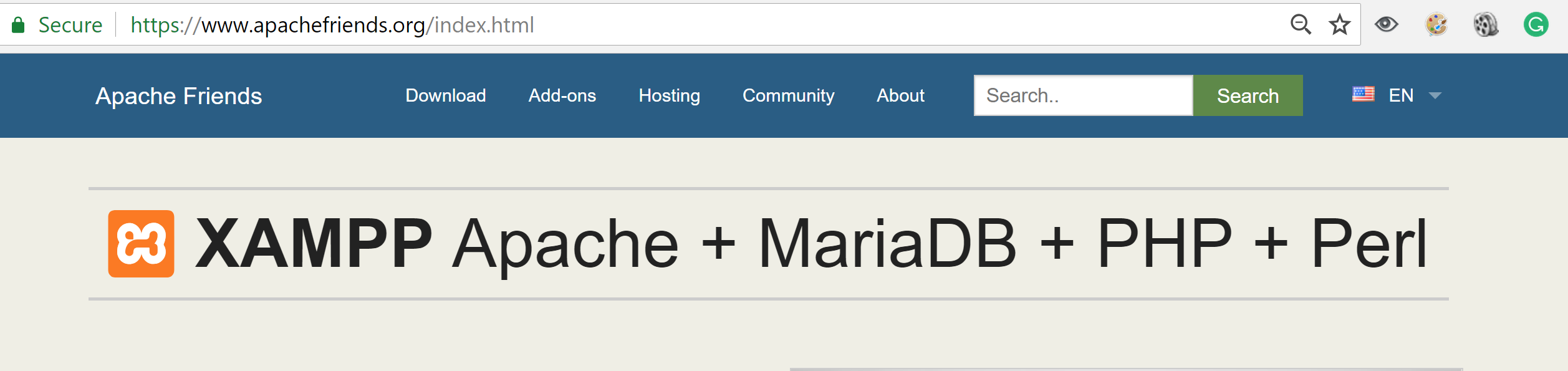 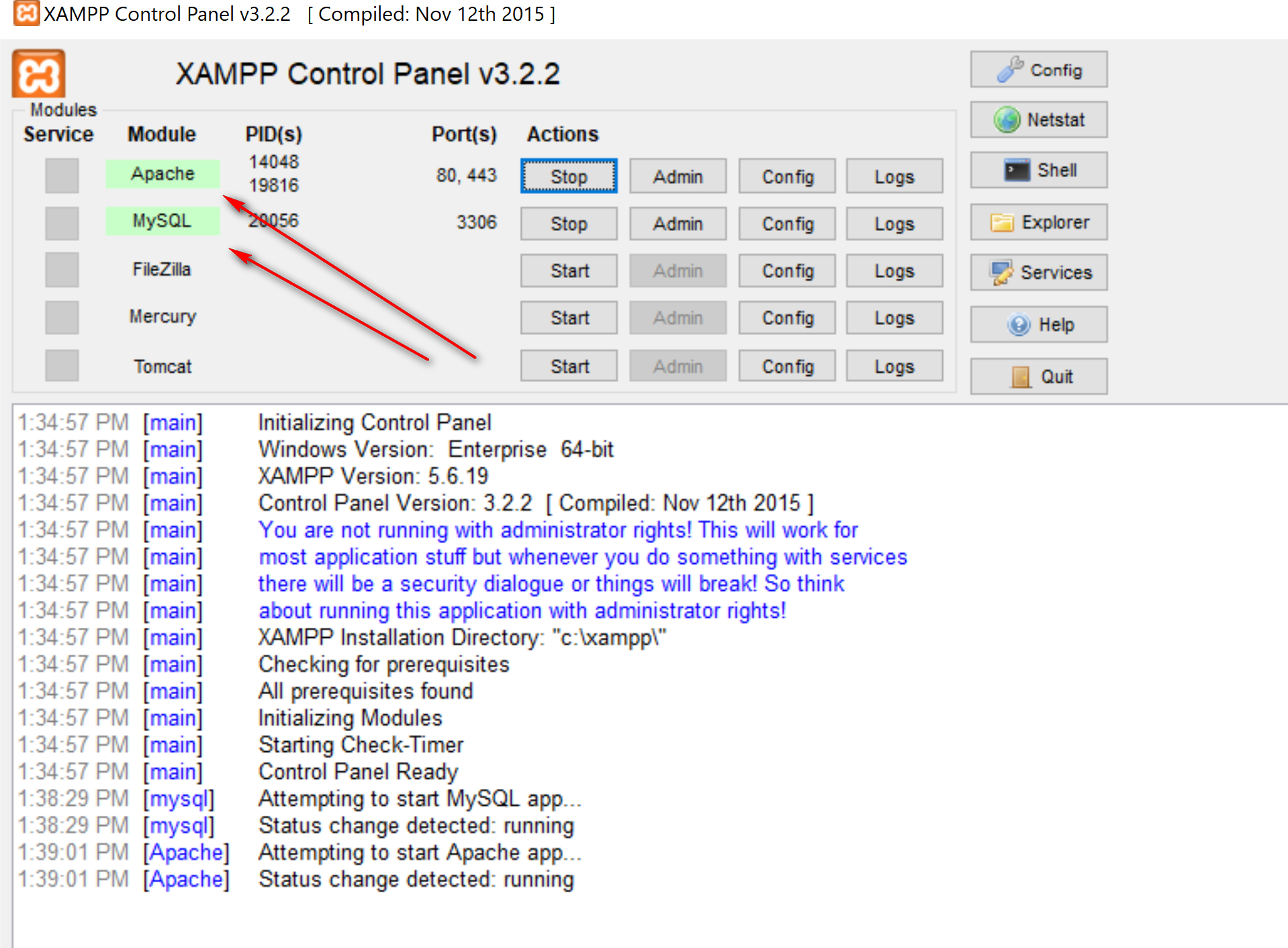 HeidiSQL; Graphical SQL client 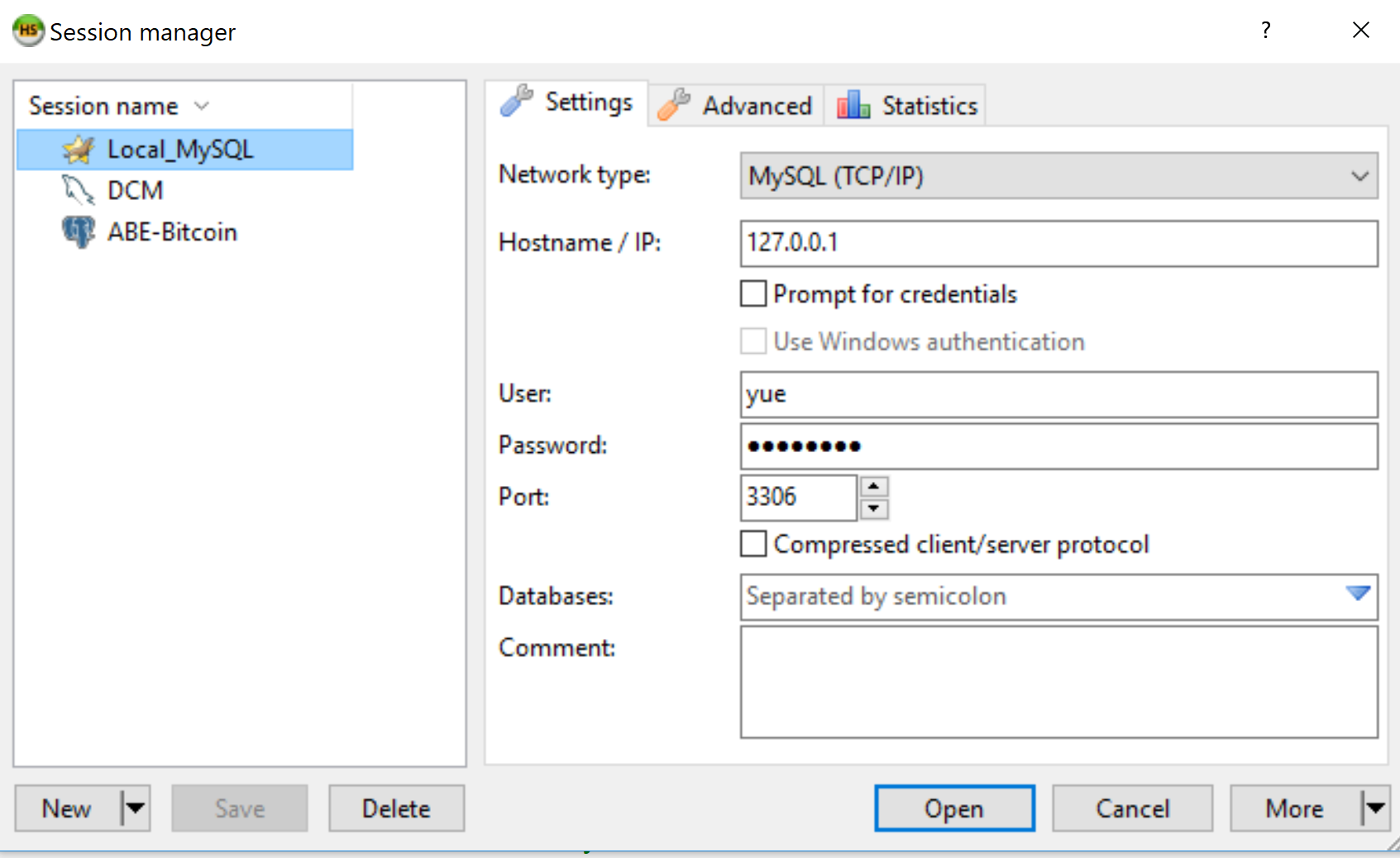 MySQL Client: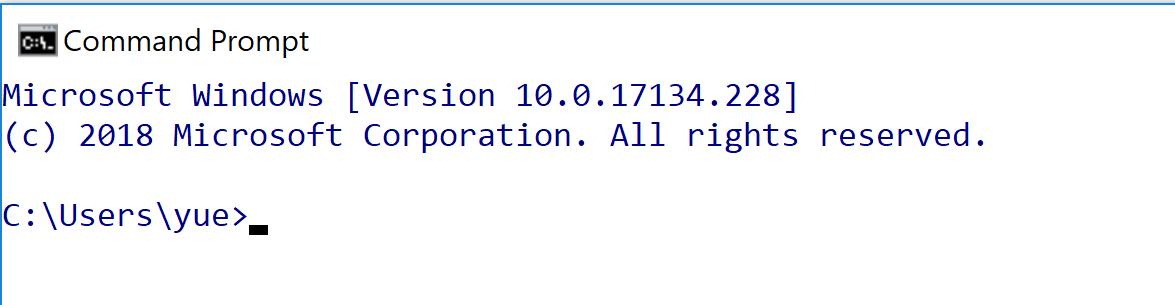 MysqlCommand option:-u: user-p: passwordMysql –u yue –p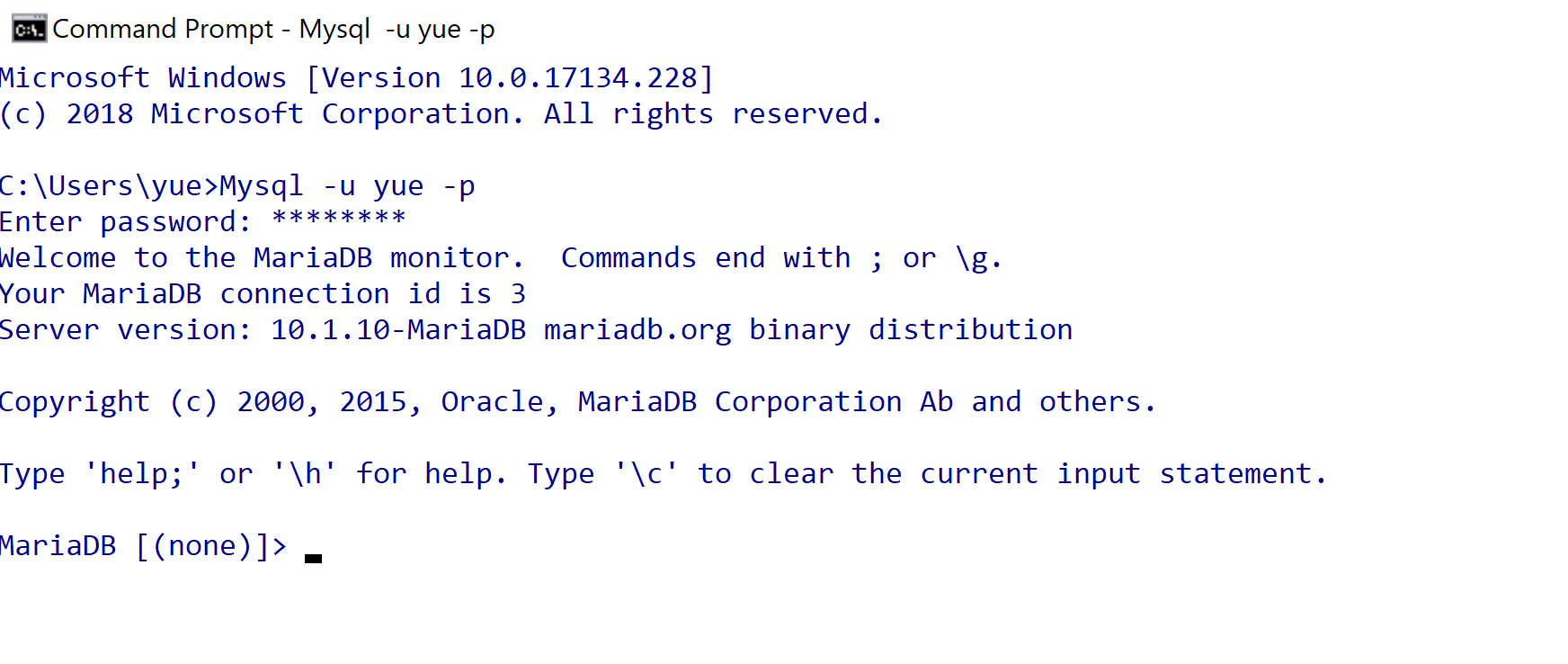 Show tables;Creating toyu:1. Open mysql in the directory that contains the sql source file.Shift right-click -> open command windows here2. Execute SQL file:Source Createtoyu.sql.txtProblem. Show me information about all students.Analysis:Output columns:Source tables:Conditions:
1. Output columns: all columns in students2. Source tables: student3. Conditions: noSelect – 1 
from -- 2
where – 3Select *
from student;